MYCOLOGICAL SOCIETY OF   INDIA(Centre for Advanced Studies in Botany, University of Madras, Guindy Campus,Chennai- 600025, INDIA)APPLICATION FORM FOR LIFE / ANNUAL MEMBERSHIPName (Dr. /Mr. /Ms.) ……………………………………………………………………………..Academic Degrees ………………………………………………………………………………..Designation …………………………………………………………………………………………AddressOfficial…………………………………………………………………………………………………………………..………..……………………………………………………………………………………Email …………………………………. Telephone………………….. FAX…………………………Mobile…………………………………….Permanent…………………………………………………………………………………………………………………..………..………………………………………………………………………………………………Email …………………………………. Telephone………………….. FAX…………………………Mobile…………………………………….Area of Specialization ……………………………………………………………………………….Members of other professional ……………………………………………………………………Payment DetailsAmount : Rs.4000/ Rs.1000 Bank Transfer / Cash / Cheque/DD/ ………………………DeclarationAs a Member of MSI, I will abide by the rules of MSI. I can be removed if  I act against the interests of MSI.Date                                                                                                                               Signature____________________________________________________________________________________Please send completed application form along with proof for deposit/Bank Transfer by NEFT or RTGS to Bank account “MYCOLOGICAL SOCIETY OF INDIA” , Bank account No. 65030701280 at State Bank of India, Branch : TIET BRANCH, THAPAR TECHNOLOGY CAMPUS, PATAILA-147 004, PUNJAB, IFS code of the branch: SBIN0050244 or Cash/Cheque/DD in favour of “MYCOLOGICAL SOCIETY OF INDIA”,  payable at Patiala to: Prof. M. Sudhakara Reddy, Secretary, Mycological Society of India, Department of  Biotechnology,  Thapar University, Patiala- 147004, India. Email : msreddy@thapar.eduLife  Membership :  Rs.4000Annual membership: Rs. 1000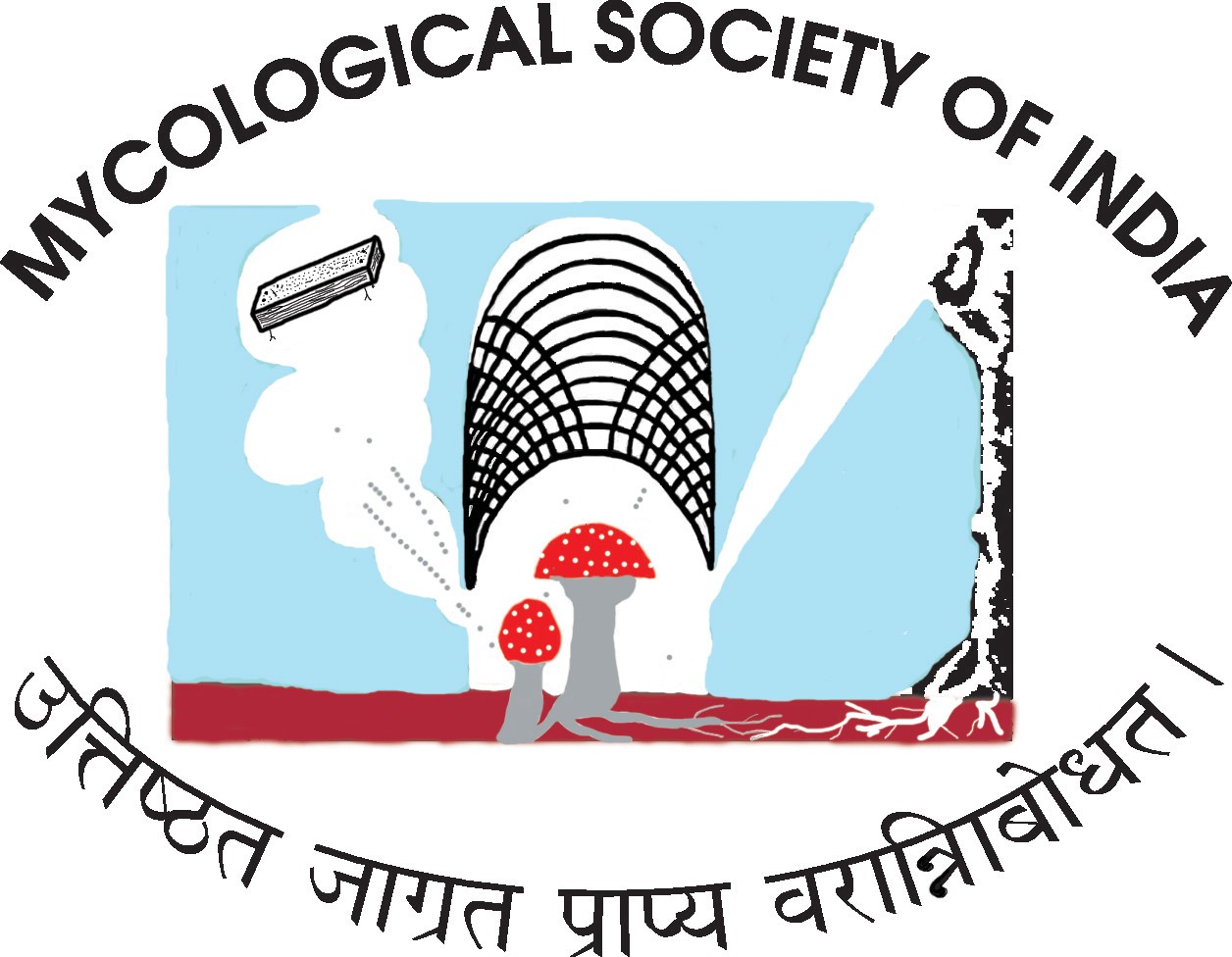 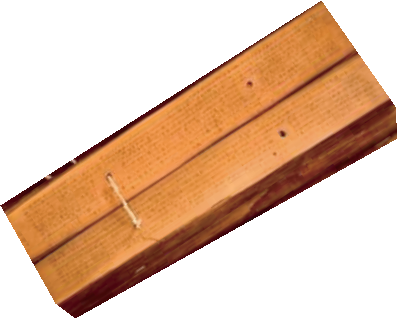 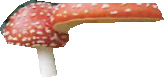 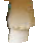 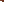 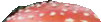 Member Identity No.